Emergency DepartmentEMS Continuing EducationSeptember 26, 2017 1300-1700Randall Cannady Community Room Located on the 2nd floor of  Tower BEMS Jurisprudence ExamThis CE/Exam is required for all Texas EMS personnel prior to recertification or relicensure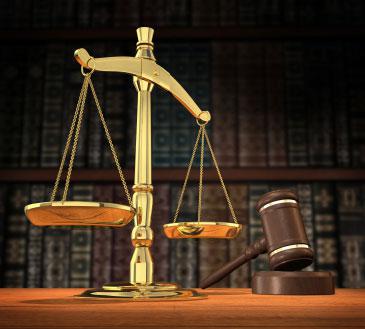 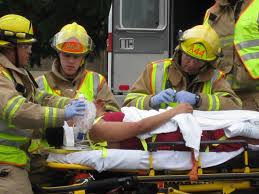 Approved for 4.0 Hours of DSHS  CEThis Class is Free of Charge for All AttendeesEmail Karen Yates to Register (karenyates@mhd.com)